BABY 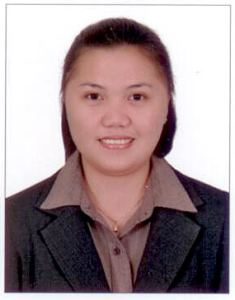 BABY.337533@2freemail.com HIGLIGHTS OF QUALIFICATIONSBachelor of Science in Accountancy Graduate, Bataan Peninsula State University, PhilippinesHighly competent, self-motivated and hardworking with the ability to rapidly learn and apply new skills.Equally effective working independently collaboratively in a team effort.Computer literate. Able to easily learn and use diverse application.Can work under pressure with minimal supervision.Willing to handle several tasks.Possesses a can-do attitude, organized and enthusiastic; able to handle pressure and follow through to achieve project goalsKnowledge of using Accounting Software.PROFESSIONAL EXPERIENCES:Itzza Pizza        - 	Dubai, UAEThe company is the preferred casual dining neighbourhood restaurant. Offering Brick Oven Wood Fired pizza, for delivery, take away and dine-in, in a warm and friendly atmosphere. The mission at itzza pizza is to serve high quality fresh products in a fast food environment and standardize this quality in every operated outlet.September 2015 – PresentSenior AccountantDuties and Responsibilities:Handling cash flows.Preparing month end reports.Attending to all suppliers as to payment and other concerns.Doing payroll and all related procedures while processing in money exchange.Monitoring bank transactions and handling all bank related concerns.Handling and controlling all important documents of the company.April 2012 – August 2015Junior Accountant
Duties and Responsibilities:Handling and recording daily sales forwarded by outlets both in excel and system. Making weekly sales report required by the Finance Manager (Comparative Daily Sales Report on monthly and yearly basis) that is relevant for decision making.Summarizing monthly sales and bank deposits.Handling card sales transactions.Handling and managing accounts payable.Encoding all purchase invoices in the system.Reconciling invoice list and those invoices entered in the system and making any adjustment if necessary.Doing aging report on a monthly basis. Reconciling the records and the Statement of Account (SOA) forwarded by the suppliers.Preparing and recalculating the invoices that have been approved for payment.Preparing cheque and encoding those signed and approved payments in the system.Handling office and outlets petty cash fund, replenishing and making request for cheque.Visiting the outlets for month end inventory of stock.Month end inventory, transfers in and out of items costing on a monthly basis.Helping the Senior Accountant in encoding journal entries in the system.All other tasks ask by the Senior Accountant.North Harbor Tugs Corporation	-	Manila, PhilippinesThe company was formed initially with the main objective of providing tug assistance services to domestic shipping lines. Major customers are ATS SuperFerry, Sulpicio Lines and Negros Navigation.Position	: Accounting StaffDate	: November 15, 2010 – November 15, 2011 Duties and Responsibilities:Assists in preparing client invoices, proposals, marketing/media/public relations planning.Regularly checks for and responds promptly to all client communications, including calls, faxes and e-mails.Ensures prompt collection of accounts receivable.Conducts regular sale calls with clients to maintain good relationship and build rapport with them.Prepares cheques for payment in the procurement of goods and payment for monthly expenses of the company.Takes control of the petty cash fund of the office.Takes monthly inventory of goods and supplies of the company. Records the monthly operating expenses of the company at the book ledger.Coordinates with the shipyard company in terms of their rate, payment and availability of their services.Coordinates with the supplier, such as canvassing the least expensive yet can provide good quality products.Coordinates with the tug-master and chief engineer regarding to pre- and post- inventory of the company in their respective jurisdiction in the tug in dry-docking procedure.  North Harbor Tugs Corporation	-	Manila, Philippines (On the Job Training)   Position	: Accounting Department StaffDate                : April 13, 2009 – May 15, 2009Duties and Responsibilities:Assisting the account payable staff in preparing payroll.Receiving calls, faxes and even radio calls.Assisting the account payable staff in recording expenses.Performs duties that may be assigned by superior.RECOGNITION:One the “Employees of the Year 2014”PERSONAL DATADate of Birth	:	November 11, 1988Gender	:	FemaleCitizenship	:	FilipinoCivil Status	:	SingleVisa Status	:	Employment